1284 Court St NE Salem, OR 97301 (503) 378-0595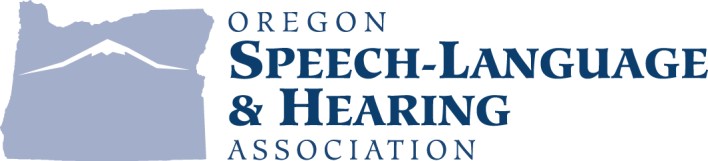 FAX: (503) 364-9919oshaoregon@gm ail.comProgram Planner Relationship Disclosure FormIn compliance with American Speech-Language Hearing Association’s Continuing Education Board’s Requirements, the Oregon Speech–Language Hearing Association (OSHA) requires program planners and instructional personnel to disclose information regarding any relevant financial and non-financial relationships related to course content prior to and during course planning.Based on the information provided, OSHA will engage the program planner/instructional personnel in a guided interview process that seeks to understand how the relevant financial or nonfinancial relationship may influence the content of the course.Presenter Name:        Presentation Title:        Employed by:       To comply with the Health Insurance Portability and Accountability Act (HIPAA), we ask that all program planners and instructional personnel insure the privacy of their patients/clients by refraining from using names, photographs, or other patient/client identifiers in course materials without the patient’s/client’s knowledge and written authorization.I will comply with these policies:        (INITIAL HERE)Relevant financial relationships are those relationships in which the individual benefits by receiving a salary, royalty, intellectual property rights, gift, speaking fee, consulting fee, honoraria, ownership interest (e.g., stocks, stock options, or other ownership interest, excluding diversified mutual funds), or other financial benefit. Financial relationships can also include “contracted research” where the institution gets the grant and manages the funds and the individual is the principal or named investigator on the grant.Do you have relevant financial relationships to disclose?  No     Yes      If yes, complete page 2Relevant non-financial relationships are those relationships that might bias an individual including any personal, professional, political, institutional, religious or other relationship. May also include personal interest or cultural bias.Do you have relevant non-financial relationships to disclose?  No     Yes      If yes, complete page 3I attest that the information in this disclosure is accurate at the time of completion and I agree to notify OSHA of any changes to this information between now and the presentation. Typing your legal name serves as your electronic signature.
Signature      	Date      Financial Relationship Disclosure FormCopy this page as many times as you need to complete information regarding each of your relevant financial relationships. Presenters have a relevant financial relationship if that relationship could influence the information presented in the course and could be perceived as a conflict of interest by learners.Presenter Name:       Financial relationship(s) with (company or organization):       Date form completed:       What was received? (Check all that apply)For what role? (Check all that apply)Non-Financial Relationship Disclosure FormCopy this page as many times as you need to complete information regarding each of your relevantnon–financial relationships. Presenters have a relevant non–financial relationship if that relationship could influence the information presented in the course and could be perceived as a conflict of interest by learners.Presenter Name:       Financial relationship(s) with (company or organization):      Date form completed:       What is the nature of the non–financial relationship? (Check all that apply)  Personal, please describe:         Professional, please describe:         Political, please describe:         Institutional, please describe:         Religious, please describe:       Personal interest, please describe:         Bias, please describe:         Other relationship, please describe:       For what role? (Check all that apply)  Volunteer employment  Volunteer teaching and speaking  Board membership  Volunteer consulting  Volunteer membership on advisory committee or review panels  Other volunteer activities (please describe):      SalaryIn kindConsulting feeGrantsIntellectual property rightsGiftSpeaking feeOwnership interest (e.g., stocks,RoyaltyStock options or other ownershipHonorariaInterest excluding diversifiedHold patent on equipmentMutual fundsOther financial benefit (please describe):      Other financial benefit (please describe):      Other financial benefit (please describe):      EmploymentOwnershipManagement positionConsultingTeaching and speakingMembership on advisory committee or review panelsBoard membershipIndependent contractor (including contracted research)Other activities (please describe):      Other activities (please describe):      Other activities (please describe):      